T.C.AHİ EVRAN ÜNİVERSİTESİSOSYAL BİLİMLER ENSTİTÜSÜ………………… ANABİLİM DALI………….. BİLİM DALI TEZİN ADI  Adı SOYADIYÜKSEK LİSANS/DOKTORA TEZİKIRŞEHİR, 2016©2016, Yazarın Adı SOYADIT.C.AHİ EVRAN ÜNİVERSİTESİSOSYAL BİLİMLER ENSTİTÜSÜ…………………….. ANABİLİM DALI……………………….. BİLİM DALI TEZİN ADITEZİN İNGİLİZCE ADIHazırlayan Adı SOYADIYÜKSEK LİSANS/DOKTORA TEZİ DanışmanUnvanı Adı SOYADIKIRŞEHİR, 2016KABUL VE ONAYAhi Evran Üniversitesi Sosyal Bilimler Enstitüsü ……….. Anabilim Dalı ……………… Bilim Dalı yüksek lisans/doktora öğrencisi, ………………………tarafından hazırlanan “………………………………………………………………………” adlı tez  çalışması …………………….. tarihinde yapılan savunma sınavı sonucunda başarılı bulunarak jürimiz tarafından oybirliği/oyçokluğu ile Yüksek Lisans/Doktora Tezi olarak kabul edilmiştir.Danışman ……………………………….(İmza)Unvanı, Adı-Soyadı                          II.DanışmanÜye…..……………………………….(İmza)Unvanı, Adı-SoyadıÜye…..……………………………….(İmza)Unvanı, Adı-SoyadıÜye…..……………………………….(İmza)Unvanı, Adı-SoyadıÜye…..……………………………….(İmza)Unvanı, Adı-SoyadıYukarıdaki imzaların, adı geçen öğretim üyelerine ait olduğunu onaylarım.…/…/20..(İmza Yeri)Akademik Unvan, Adı-SoyadıEnstitü MüdürüBu tez çalışması ……………. tarafından …………. nolu proje ile desteklenmiştir.BİLDİRİMHazırladığım tezin tamamen kendi çalışmam olduğunu ve her alıntıya kaynak gösterdiğimi taahhüt eder, tezimin kâğıt ve elektronik kopyalarının Ahi Evran Üniversitesi Sosyal Bilimler Enstitüsü arşivlerinde aşağıda belirttiğim koşullarda saklanmasına izin verdiğimi onaylarım:Tezimin tamamı her yerden erişime açılabilir. Tezim sadece Ahi Evran Üniversitesi yerleşkelerinden erişime açılabilir.Tezimin …… yıl süreyle erişime açılmasını istemiyorum. Bu sürenin sonunda uzatma için başvuruda bulunmadığım takdirde, tezimin/raporumun tamamı her yerden erişime açılabilir.…/…/20..Öğrencinin Adı Soyadı        İmzaÖZETTEZİN ADITEZİN TÜRÜHazırlayan: Adı SOYADIDanışman: Unvanı, Adı SOYADIII. DanışmanYılı – Toplam SayfaAhi Evran Üniversitesi Sosyal Bilimleri Enstitüsü…………………………. Anabilim Dalı………………………..Bilim Dalı Jüri  ……..………………….…………………………………………………....…………………….….…………………………Bu bölüm; araştırmanın amacını, yöntemini, bulgu ve sonuçlarını yorumsuz biçimde ortaya koyacak şekilde yazılmalı, özet 200-400 kelime arasında olmalıdır. Bu kısımda, tezin diğer bölümlerine, tablolarına, belgelere ve kaynaklara gönderme yapılmamalı, dipnot kullanılmamalıdır. Özet’in sonunda çalışmayı en iyi şekilde açıklayabilecek en fazla 5 kelimeden oluşan anahtar kelimeler alfabetik sırada verilmelidir. Özet  “Times New Roman” karakterinde ve 11 punto olmalı; yazım alanı iki yana yaslanacak şekilde yazılmalıdır. Özet metni 1satır aralığında yazılmalıdır. Anahtar Kelimeler: ……………….….., ……………..…., ………………………, ABSTRACTNAME OF THESİSPh. D. Thesis / M.Sc.ThesisPreparer: Name SURNAME of thesis’ preparerAdvisor : ………………Advisor IIYear - Page Ahi Evran University, Institute Of Social  Sciences ………………………….Department………………………………Science Jury: …….…………………..…………………………………………………....…………………….….…………………………Türkçe ve İngilizce Özetlerin içerikleri aynı olmalıdır.Bu bölüm; araştırmanın amacını, bulgu ve sonuçları yorumsuz biçimde ortaya koyacak şekilde yazılmalı, Abstract 200-400 kelime arasında olmalıdır. Bu kısımda, tezin diğer bölümlerine, tablolarına, belgelere ve kaynaklara gönderme yapılmamalı, dipnot kullanılmamalıdır. Özet’in sonunda çalışmayı en iyi şekilde açıklayabilecek en fazla 5 kelimeden oluşan anahtar kelimeler alfabetik sırada verilmelidir. Abstract  “Times New Roman” karakterinde ve 11 punto olmalı; yazım alanı iki yana yaslanacak şekilde yazılmalıdır. Abstract metni 1satır aralığında yazılmalıdır. Keywords: ……………….….., ……………..…., ………………………ÖNSÖZAraştırma probleminin tanımı, araştırmanın önemi, kapsamı (araştırmanın alt basamakları, bölümleri vb.) ve amacını açıkça ifade edecek, yapılan çalışmanın bilime sağladığı katkıları da belirtecek şekilde olmalıdır. Tezin ilk sayfası niteliğinde yazılan önsöz iki sayfayı geçmemeli. Bu bölümün sonunda ayrıca teşekkür metnine yer verilebilir.             Kırşehir, 2016                                                              Öğrencinin Adı SOYADIÖZGEÇMİŞ…………………………………………………………………….TABLOLAR/ÇİZELGELER LİSTESİ                                                                      SayfaTablo 1. Öğrenme Alanlarına Göre Ölçme ve Değerlendirme Yöntemlerinin Dağılımı…14Tablo 2.(Birden çok satırlar 1,25cm asılı olarak yazılmalıdır.)ŞEKİLLER LİSTESİ                                                                                                SayfaŞekil 1. Öğrenme Alanlarına Göre Ölçme ve Değerlendirme Yöntemlerinin Dağılımı ….23Şekil 2.(Birden çok satırlar 1,25cm asılı olarak yazılmalıdır.)RESİMLER LİSTESİ                                                                                               SayfaResim 1. Öğrenme Alanlarına Göre Ölçme ve Değerlendirme Yöntemlerinin Dağılımı ...56Resim 2.(Birden çok satırlar 1,25cm asılı olarak yazılmalıdır.)HARİTALAR LİSTESİ                                                                                              SayfaHarita  1. Öğrenme Alanlarına Göre Ölçme ve Değerlendirme……………….…….....56(Birden çok satırlar 1,25cm asılı olarak yazılmalıdır.)SİMGELER VE KISALTMALARBu çalışmada kullanılmış kısaltmalar, açıklamaları ile birlikte aşağıda sunulmuştur. BÖLÜM I1.GİRİŞTezin “GİRİŞ” bölümünde tez çalışmasında ele alınan konunun/problemin ne olduğuna, araştırmanın amacına, araştırmanın önemine, sınırlılıklarına ve adı geçen tanımların/kavramların hangi anlamlarda kullanıldığına yönelik olarak okuyucuyu konuya hazırlayıcı nitelikte bilgiler verilmelidir. Bu bölümün yazılmasında aşağıdaki alt bölüm başlıkları esas alınmalıdır.1.1. ARAŞTIRMANIN PROBLEMİBu bölümde, konunun kuramsal/kavramsal çerçevesi bağlamında araştırmanın problemi açık biçimde tanımlanmalıdır.1.2. ARAŞTIRMANIN AMACI VE ÖNEMİBu kısımda araştırmanın amacı somut biçimde ifade edilmeli, incelenen konu kapsamında nelerin araştırıldığı açıklanmalıdır. Araştırmada elde edilen sonuçlarla neyin hedeflendiği belirtilmelidir. Araştırmada ihtiyaç duyulan verilerin hangi değişkenler bağlamında toplanacağını gösteren ayrıntılı alt amaçlara yer verilmelidir. Alt amaçlar, özellikle nicel desenlerde, araştırmacının cevabını aradığı alt soru cümleleri (araştırma soruları veya alt problemler) veya sınamayı amaçlayan hipotezler biçiminde de oluşturulabilir.Araştırma ile hangi sorunun çözümüne ve bilim dünyasına ne tür katkı yapılacağı belirtilmelidir.1.3. ARAŞTIRMANIN SINIRLILIKLARI1.4. VARSAYIMLAR1.5. TANIMLARBÖLÜM II2. KAVRAMSAL/KURAMSAL AÇIKLAMALAR VE İLGİLİ LİTERATÜRBu bölümde;  üzerinde çalışılan konunun literatürdeki yeri tartışılmalı, kaynak gösterilerek konuya ilişkin kavramsal/kuramsal bir çerçeve çizilmelidir. 2.1.KONU İLE İLGİLİ ARAŞTIRMALARBu bölümde konuya ilişkin alanyazındaki çalışmalardan bahsedilmeli, yapılan çalışmaların kapsamı, yöntemi ve sonuçları üzerinde kısaca durulmalıdır. Alanyazın taraması, ilgili yayınlara ait özetlerin alt alta yazılması değil daha önce yapılan çalışmalar arasındaki ilişkilerin, benzerliklerin ve farklılıkların ortaya konulmasını içeren bir analiz niteliğinde olmalıdır. 2.1.1. Konuyla İlgili Yurt İçinde Yapılan Çalışmalar           2.2.2. Konuyla İlgili Yurtdışında Yapılan ÇalışmalarLiteratür taramasından sonra, yapılan araştırmanın hangi boşluğu dolduracak şekilde tasarlandığı belirtilerek, araştırmanın konusu, değişkenleri, yöntemi ve evren/örneklem gibi konuları kapsayacak biçimde  problem cümlesi yazılmalıdır. BÖLÜM III3. YÖNTEMBu bölümde, araştırmada izlenen yöntem/ desen /model, araştırmanın evren ve örneklemi/araştırma grubu, veri toplama araçları, uygulama/işlem sürecinin detayları ve toplanan verilerin nasıl analiz edildiği açıklanmalıdır. Bazı alanlardaki tez çalışmaları, yapısı gereği Yöntem başlığı altında verilen bazı alt başlıklarda değişiklik yapmayı gerektirebilir. Bu durumda danışmanın önerileri doğrultusunda alt başlıklardan bazıları çıkarabileceği gibi bazı yeni alt başlıklara da yer verebilir.   3.1. ARAŞTIRMA MODELİAraştırma deseni/modeli, araştırma sorularına cevap vermeyi veya hipotezlerini test etmeyi amaçlayan, verilerin araştırmanın amacına uygun tarzda ekonomik olarak toplanmasını ve çözümlenmesini sağlayan koşulların düzenlenmesidir. Tezde kullanılan yöntem/desen/model, bu başlık altında ayrıntılı ve gerekçeli olarak tartışılmalıdır. Araştırma yöntem/desen/modelleri farklı kaynaklarda farklı şekillerde sınıflandırılabildiğinden, seçilen yöntem/desen/modele ait bilgilerle birlikte bu modelin literatürdeki bilimsel tanımı kaynak(lar) ile desteklenmelidir.   3.2. ARAŞTIRMANIN EVREN VE ÖRNEKLEMİ Bu bölümde araştırmanın evren ve örnekleminden bahsedilmelidir. Örneklem alınırken hangi yöntemin benimsendiği literatür desteği ile açıklanmalıdır. Evrenden belli bir örneklem seçmenin mümkün olmadığı durumlarda katılımcılar ya da denekler “Araştırma grubu” olarak da tanımlanabilir.    3.3. VERİ TOPLAMA ARACIBu bölümde, veri toplamaya esas teşkil eden araçların (anket, ölçek, görüşme formu, belge vb.) neler olduğu, bu araçların neden ve nasıl belirlendiğine ait gerekçeler açıklanmalıdır. Şayet veri toplamada kullanılan araçlar hazır ise bunlara ait kısa açıklamalar verilmelidir. Hazır veri toplama aracı kullanılması durumunda kullanım iznine ilişkin belge EKLER bölümünde sunulmalıdır. Veri toplama araç(lar)ının araştırmacı tarafından geliştirilmesi durumunda süreci, araç(lara) ait geçerlik ve güvenirlik çalışmalarının nasıl yapıldığı hakkında bilgi verilmelidir. Ayrıca etik izin gerektiren araştırmalarda, sürecin uygun olarak yürütülmesinde ne tür önlemler alındığı belirtilmelidir.   3.4. VERİLERİN ANALİZİBu bölümde, toplanan verilerin nasıl analiz edildiği, hangi analiz tekniklerinin kullanıldığı açıklanmalıdır. Ayrıca verilerin analizinde kullanılan yöntem/tekniklerin neden tercih edildiğine ilişkin gerekçeler literatüre dayalı olarak açıklanmalıdır.BÖLÜM IV4. BULGULARBu bölümde araştırma sonucunda elde edilen veriler metinsel ya da tablo, çizelge, şekil veya grafiklere dönüştürülerek yorumsuz biçimde verilmelidir.Tabloların hazırlanmasında dikey çizgilerin olmamasına dikkat edilmeli ve aşağıdaki formata uygun olmalıdır. Tablolardan önce ve sonra 1 satır boşluk bırakılmalıdır. Tablo başlığı 10 punto büyüklüğünde ve italik yazılmalıdır.Tablo 4.1.Tablo Adındaki Her Sözcüğün İlk Harfi Büyük OlmalıdırŞekillerden önce ve sonra 1 satır boşluk bırakılmalıdır. Şekiller 10 punto büyüklüğünde italik yazılmalıdır. Şekil başlıkları altta yazılmalıdır.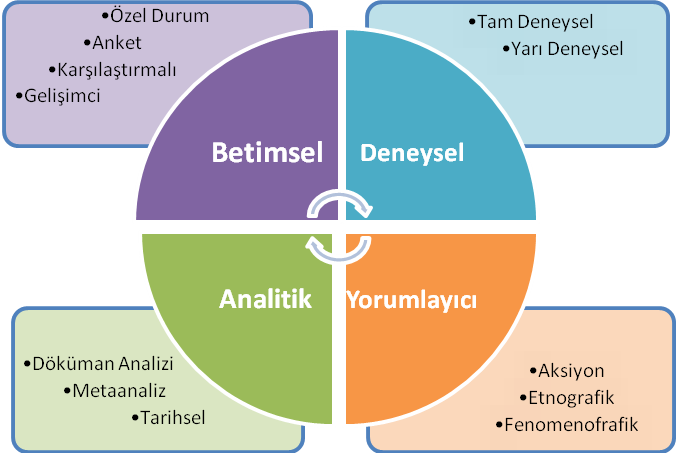 Şekil 4.1.Şekil adı ortalı , italik ve sadece ilk sözcüğün ilk harfi büyük olmalıdır.Şekiller bölüm numarasını alarak numaralandırılmalıdır. (Bölüm 1 için 1.1 gibi bölüm 2 için 2.1 gibi)BÖLÜM V5.SONUÇ, TARTIŞMA VE ÖNERİLER   5.1. SONUÇ VE TARTIŞMABu bölümde, araştırmanın hipotezleri/temel problemleri çerçevesinde elde edilen bulgulara dayalı olarak sonuçlar özetlenmeli, benzer araştırma sonuçları ile birlikte karşılaştırma yapılarak tartışılmalıdır.   5.2. ÖNERİLERBu bölümde, araştırmadan elde edilen sonuçlara bağlı olarak yöntem, örneklem vb. hususlara ilişkin yapılabilecek yeni araştırmalar konusunda önerilerde bulunulmalıdır.KAYNAKÇAAustralian Bureau of Statistics. (1991). Estimated resident population by age and sex in statistical local areas. New South Wales, June 1990 (No.3209.1). Conberra, Australian Capital Territory: Mary Peters, 187.Borman, W. C., Hanson, M. A., Oppler, S. H., Pulakos, E. D., and White, L. A. (1993, May). The people in organization. Organizational Management, 76-79.Demir, H. ve Güllü, A. (Baskıda). Taş Sertliği ve İşleme Parametrelerinin Yüzey Pürüzlülüğü ve Taşlama Kuvvetlerine Etkilerinin İncelenmesi. Gazi Üniversitesi, Mühendislik Mimarlık Fakültesi Dergisi,114-116.Gülesin, M., Güllü, A., Avcı, Ö. ve Akdoğan, G. (2013). CNC Torna ve Frezelerin Programlanması (Beşinci Baskı). Türkiye: Asil, 38-39.Hollingsworth, R. S. İlköğretimde öğretim yöntemleri (çev. S. Gürkan, E. Gökçen ve M. N. Güler). Gazi Üniversitesi Rektörlüğü Yayınları No 214. (Eserin orijinali 1991’de yayımlandı), 32, 87-92.Kahraman R. C., Borman, C., Hanımgil, M., Özler, H., Perçin, D., ve Sergen, L. (1993). Kroner kalp rahatsızlığının belirlenmesinde rol oynayan faktörler. Sağlık Psikolojisi, 12(2), 76-80.Sağıroğlu, Ş. (1998). Artificial neural networks in robotic applications. International Journal of Mathematical and Computational Applications, 3(2), 87-92.EKLEREK 1. HaritalarEK 2. Grafikler EK 3. Resmi Yazışma ve İzin BelgesiEK 4. Anketler /Ölçekler vb.EK 1. Haritalar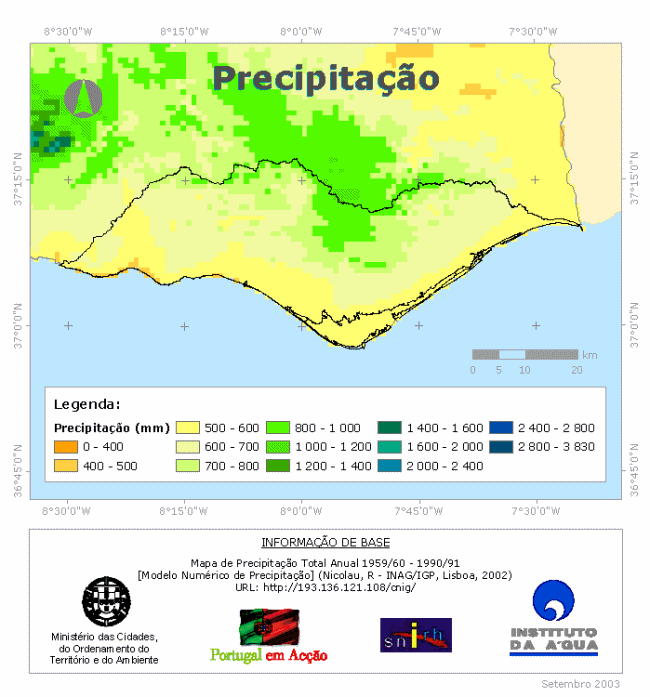 Harita 1.1. Bölgesel yağış haritasıEK 2. Grafikler 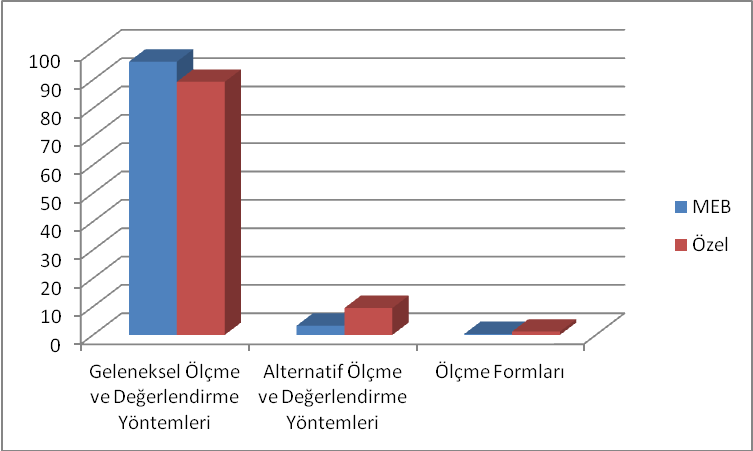 Grafik 2.1.Öğrenme Alanlarına Göre MEB ve Özel Yayınevi Ölçme ve Değerlendirme Yöntemlerinin DağılımıÖZGEÇMİŞKişisel BilgilerAdı, Soyadı                : ………………....Doğum Yeri ve Yılı	: ...........................Yabancı Dili	            :…………………E-posta	            : ………………….Eğitim DurumuLisans	: Ahi Evran Üniversitesi, Eğitim Fakültesi, Sosyal Bilgiler ÖğretmenliğiYüksek Lisans: AEÜ, Sosyal Bilimleri Enstitüsü, Sosyal Bilgiler EğitimiMesleki DeneyimCacabey    Ortaokulu		      	            	1999-2001AEÜ,Eğitim Fak.Araş.Gör.					2001-(Halen)Yayınlar  :TEZ YAZIMI İLE İLGİLİ KISA AÇIKLAMALAR1. SAYFA DÜZENİ1.1. SAYFALARIN KULLANILMASIKağıtların sadece tek yüzü kullanılmalıdır.1.1.1. Kenar BoşluklarıParagraflar yazım sınırından 1,25 cm girinti ile içeriden başlatılmalı, sayfa yazım düzeni üst ve alt kenardan 2,5 cm, sağ kenardan 2,5 cm ve sol kenardan 3cm boşluk bırakılacak şekilde olmalıdır.1.1.1.2. Sayfa NumaralarıKabul ve onay sayfasından başlayıp giriş bölümünden önceki sayfaya kadar olan tez ön sayfaları ” i, ii, iii, iv, v,...” şeklinde küçük harf Romen Rakamları ile; GİRİŞ bölümü ile başlayan tez metni ise “1, 2, 3,...” şeklinde numaralanmalıdır. Sayfa numaraları, sayfanın alt ortasına yazılmalı, birinci ve ikinci iç kapak ve jüri sayfası dışında tüm sayfalar numaralandırılmalıdır. Sayfa numaralarının önünde ve arkasında ayraç, çizgi vb. karakter kullanılmamalıdır.1.1.1.3. Yazı Tipi ve Boyutu Kapak bölümlerinin yazıları hariç, Tüm tez boyunca yazılar “Times New Roman” karakterinde ve metin bölümü yazıları 12 punto olmalı; yazım alanı iki yana yaslanacak şekilde yazılmalıdır. Tablo ve şekiller başlıkları ile tablolardaki yazılar 10 punto olmalıdır.1.1.1.4. Satır AralarıTez metni 1,5 satır aralığında yazılmalıdır. Tablo, şekil, harita ve resimlerin açıklamaları, doğrudan alıntılar, dipnotlarının yazımında 1 (tek) satır aralığı kullanılmalıdır. Ana başlıklar, bölüm başlıkları ve alt bölüm başlıkları ile bunları izleyen ilk paragraf ve devam eden paragraflar arasında, aynı zamanda bir bölümün son satırı ile bir sonraki bölüm başlığı arasında 6 nk  aralık bırakılmalıdır. 2. BÖLÜM BAŞLIKLARI2.1. Birinci Düzey BaşlıklarYeni bölüm başlıkları yeni bir sayfadan başlar ve bütün sözcükler büyük harfle, koyu ve 12 punto boyutlarında Times New Roman yazı karakteriyle yazılır ve yazı ortalanır. Metin paragraf başından başlar.2.2. İkinci Düzey BaşlıklarBütün sözcükler büyük harfle, 12 punto ve koyu yazılır; sol kenardan 1,25 cm girinti ile hizalanır. Metin paragraf başından başlar.2.2.1. Üçüncü Düzey BaşlıklarBütün sözcüklerin ilk harfleri büyük, diğerleri küçük harfle, 12 punto ve koyu yazılır, sol kenardan 1,25 cm girinti ile hizalanır. Metin paragraf başından başlar.2.2.1.1. Dördüncü ve Daha Alt Düzeylerdeki BaşlıklarBütün sözcüklerin ilk harfleri büyük, diğerleri küçük, 12 punto ve koyu yazılır; sol kenardan 1,25 cm girinti ile hizalanır. Metin paragraf başından başlar.3.Tablo, ŞEKİL, GRAFİK vb.Tablo, Şekil, Resim ve Haritaların ListesiTablo, şekil, resim ve haritalar metin içerisinde ilgili yerlerde verilmelidir. Tablo, şekil, resim ve haritaların hem üstünde hem de altında, tez metni ile aralarında 6 nk boşluk bulunmalıdır. Tablo, şekil, resim ve haritaların yerleştirilmesinde sayfa kenarında bırakılması gereken boşluklar kesinlikle aşılmamalıdır. Taşma durumunda olanlar ya küçültülmeli ya da ek halinde sunulmalıdır. Tablo, şekil, resim ve haritaların kendisi ortalı ve açıklamaları ise ortalı  olmalıdır. Bir sayfa içine sığmayan tablolar, bir sonraki sayfadan devam etmeli ve başlığı, örneğin, “Tablo 3.2. (devam)” şeklinde olmalıdır. Şekil, tablo, resim ve haritaların  numaralandırılmasında  ilişkili olduğu bölüm ve  kendi sırası yazılmalıdır (Şekil 2.1., Tablo 3.2., gibi). Tablolarin iç bölümlerinin yazıları 10 punto olmalıdır.Şekil, resim, grafik ve harita başlıkları alt tarafa yazılmalı, Tabloların başlıkları ise üst tarafa yazılmalıdır. Tezde kullanılan şekil, resim, harita ve tablolar alıntı yapılarak kullanılmışsa, alıntının yapıldığı kaynak başlığın sonuna parantez içinde belirtilmelidir.Boş SayfaTezi ve cildi korumak amacıyla tezin basıldığı kâğıttan boş bir sayfa konulur. Bu sayfanın ortasına  ©Yıl, Yazarın Adı SOYADI yazılır.3.2. TEZİN CİLTLENMESİSırt yazısı: Tezin sırtına yukarıdan aşağıya doğru okunacak biçimde, tezin adı, yazar adı, tezin kabul edildiği yıl yazılır (Ek 1). Cilt sırtına sığmaması halinde tezin adı uygun şekilde kısaltılabilir. Sırt yazısı dış kapakta kullanılan karakter boyutundan daha büyük olamaz. Tezin adı cilt kalınlığına göre ortalanır ve sola hizalı olarak yazılır. Tarih ile alt kenar arasında da  boşluk bırakılmalıdır. Diğer boşluklar eşit olarak düzenlenir.KAYNAKLARLA İLGİLİ NOTLAR Gönderilen yazılar, referans sistemi, dipnot gösterme biçimi ve kaynakça düzenlenmesinde American Psychological Association (APA) stilinde hazırlanmalıdır. APA 6. basıma göre kaynak ve referans sistemi- Metinde sadece tek ek var ise Ek olarak italik başlıklandırılabilir ve metinde böyle yer alabilir. Birden çok ek var ise Ek A, Ek B diye harflendirilerek sıralanabilir. Metin sonunda yer alan bu eklere başlıkları verilmelidir. Ana metinde etiketleri ile belirtilmelidir. Örneğin: Türkiye‟de yapılmış haber konusundaki doktora tezlerinin ve master tezlerinin konu dağılımına bakıldığında (Ek A ve Ek B), 1990’lardan itibaren bunların çoğunun temsil, ideoloji ve söylem meselelerine odaklandığı görülmektedir. - Hiç yazarı olmayan bir kaynaktan aktarma yapılıyorsa, kaynakçada gösterilen şekliyle ve genellikle de başlığın bir kısmını içeren bir referanslı kullanım uygundur. Örneğin: Türkiye’de Fen Bilimleri alanındaki akademisyenler, Sosyal ve Beşeri Bilimlerdeki akademisyenlerden daha fazla yurt dışı bursu ile yüksek öğrenimlerini tamamlama fırsatı bulmuşlardır (Türkiye Bilimler Akademisi Raporu[TBAP], 2005:20). - Sayfa numarası olmayan bir web belgesinden aktarma yapılıyorsa, paragraf numarası belirtilmelidir. Örneğin: Dursun, Avatar filmindeki hikayenin anti emperyalist veya ABD karşıtı olmadığını öne sürmektedir (Dursun, 2009: parag.10).- Kaynakçada aynı yazarın çok sayıda kaynağı varsa, kaynaklar eskiden yeni tarihe doğru sıralanarak yazılır. Aynı tarihli kaynaklarda harf ile sıralama yapılır. Örneğin: 2000a, 2000b. - Dergilerin varsa DOİ numaraları yazılır. Örneğin: Anderson, A. K. (2005). Affective Influences on the Attentional Dynamics Supporting Awareness. Journal of Experimental Psychology: General, 154, 258–281. doi:10.1037/0096- 3445.134.2.258 Yoksa url numaraları yazılır. Örneğin Fe: Feminist eleştiri dergisi url’si. http://cins.ankara.edu.tr/cansun.html - Klasik eserlerin (Marx, Freud gibi) özgün tarihleri biliniyorsa kaynağın sonunda şu şekilde verilir: (Özgün eser 1846 tarihlidir) - Aynı soyadlı yazarlardan, yayını daha eski tarihli olsa bile adının ilk harfi alfabetik olarak önce gelen kaynakçada önce belirtilir. Örneğin: Köker, C. (2007). Hukuk Reformları Sürecinde Türkiye‟nin İnsan Hakları Sorunu. İnsan Hakları Haberciliği, (derl.) Sevda Alankuş, İstanbul: IPS Vakfı.Köker, E. (1998). Politikanın İletişimi İletişimin Politikası, Ankara:Vadi. - Kitap ve raporların kaynakçada gösteriminde önce yayınlandığı yer ve sonra kitabevi, yayınevi adı vb. ekler belirtilmeksizin verilir.Örneğin: Ankara: İmge İstanbul:Metis New York, NY: McGraw-Hill Newbury Park,CA:Sage London, UK:Routledge Ankara: TÜBA İstanbul: Konrad Adenauer Vakfı.Tek yazarlı kitap Abisel, N. (2006). Sessiz Sinema. Ankara: Deki. Zizek, S. (2009). Matrix: Ya da Sapkınlığın İki Yüzü. Bahadır Turan (Çev.).  İstanbul: Encore. Metin İçinde: (Zizek, 2009:34)Çok yazarlı kitap Abisel, N., Arslan, U.T., Behçetoğulları, P., Karadoğan, A., Öztürk, S.R. ve  Ulusay, N. (2005). Çok Tuhaf Çok Tanıdık. İstanbul: Metis. Editörlü kitap Özbek, M. (Ed.) (2005). Kamusal Alan. İstanbul: Hil. Editörlü kitapta bölüm Bölüm yazarı(tarih) Bölümün ismi, Editörün isminin baş harfi, soyadı (Ed.)kitabın ismi (bölümün sayfa aralığı), yayın yeri: yayın eviKejanlıoğlu, B. (2005). Medya Çalışmalarında Kamusal Alan Kavramı. Meral Özbek (Ed.), Kamusal Alan içinde (689-713). İstanbul: Hil. Birden çok baskısı olan kitap Strunk, W. Jr. & White, E. B. (2000). The Elements of Style (4. Baskı). New York: Longman. Kitabın elektronik versiyonu Freud, S. (1953). The method of interpreting dreams: An analysis of a specimen dream. J. Strachey (Ed. & Trans.), The standart edition of the complete psychological works of Sigmund Freud (Vol. 4, pp. 96-121). http://books.google.com/books (Özgün eser 1900 tarihlidir) Shotton, M. A (1989). Computer addiction? A study of computer dependency [DX  Reader version]. Retrieved from http://www.ebookstore.tandf.co.uk/html/index.asp Schiraldi, G. R. (2001). The post-traumatic stress disorder sourcebook: A guide to healing, recovery, and growth [Adobe Digital Editions version]. doi: 1 0.1036/0071393722Elektronik adresten yararlanılan kaynakta, kaynağın erişilebileceği URL verilir. http://www.bianet.org/bianet/toplum/119375-avatar-in-sozde-solculugu-uzerine Elektronik makaleler Varsa digitaj object identifier (DOI) numarası belirtilmelidir. Von Ledebur, S. C. (2007). Optimizing knowledge transfer by new employees in  companies. Knowledge Management Research & Practice. Advance online  publication. doi: 1 0.1 057/palgrave.kmrp.8500141 Elektronik gazete makaleleri Çetin, Ö. (2010, 21 Ocak). Televizyon alışkanlıklarımız IPTV ile değişecek. www.hurriyet.com.tr Çok ciltli çalışmalar Pflanze, O. (1963-1990). Bismarc and the Development of Germany (Cilt 1-3). Princeton, NJ: Princeton University Press. Metin İçinde: (Pflanze, 1963-1990) Çok ciltli çalışmalarda tek cilt kullanımı Pflanze, O. (1990). The Period of Fortification, 1880-1898: Cilt 3. Bismarck and The Development of Germany. Princeton, NJ: Princeton University Press. Daha önceki bir baskının yeni basımı Smith, A. (1976). An inquiry into the nature and causes of the wealth of nations. E. Cannan (Ed.). Chicago: University of Chicago Press. (İlk baskı 1776). Metin İçinde: (Smith, 1776/1976) Kitaptan çevrilmiş bölüm Weber, M. (1958). The Protestan Ethic and The Spirit of Capitalism. T. Parsons (Çev.). New York: Charles Scribner‟s Son. (İlk baskı. 1904-1905). Metin İçinde: (Weber, 1904-1905/1958) Rapor ve teknik makaleler Gencel Bek, M. (1998). Mediscape Turkey 2000 (Report No. 2). Ankara: BAYAUM. Dergiden tek yazarlı makale Aktay, Y. (1999). Aklın Sosyolojik Soykütüğü: Soy Akıldan Tarihsel ve Toplumsal Akla Doğru. Toplum ve Bilim, 82, 114-140. Dergiden çok yazarlı makale Binark, F. M., Çelikcan, P. (1998). Mahremin Müzakereye Çağrılması  ve Yıldo Örneği. Kültür ve İletişim, 1 (2), 197-214. Elektronik dergiden makale Conway, P. (2003). Truth and reconciliation: The road not taken in  Nambia. Online Journal of Peace and Conflict Resolution, 5 (1).(varsa doi numarası, yoksa URL verilir. URL örneği: http://www.trinstitute.org/ojpcr/5_1conway.htm Kaynağa ait sayfanın adresi (URL) ya da varsa sadece doi numarası yeterlidir. Yazarı belli olmayan editör yazısı Editorial: "What is a disaster" and why does this question matter? [Editorial•].  (2006). Journal of Contingencies and Crisis Management, 14, 1-2. Yazarı belli olmayan gazete ve dergi yazıları için The United States and the Americas: One History in Two Halves. (2003, 13 Aralık). Economist, 36. Strong afterchocks continiue in California. (2003, 26 Aralık). New York Times [Ulusal Baskı.]. s.23. Metin İçinde: (United States and the Americas, 2003) (Strong aftershock, 2003) Yazarı belli olan gazete ve dergi yazıları için Bruni, F. (2003, 26 Aralık). Pope pleads for end to terrorism and war. New York Times, s.21. Tanıtım yazıları Orr, H. A. (2003, 14 Ağustos). What‟s not in your genes. [Review of the book Nature via nurture: Genes, experience, and what makes us human]. New York Review of Books, 50, 38-40. Basılmamış tezler, posterler, bildiriler YÖK’den indirilmiş ise URL adresi de künye bilgileri sonuna verilir. Sarı, E. (2008). Kültür Kimlik ve Politika: Mardin’de Kültürlerarasılık. (Yayımlanmamış Doktora Tezi). Ankara Üniversitesi/Sosyal Bilimler Enstitüsü, Ankara. Ansiklopediler Balkans: History. (1987). Encyclopaedia Britannica içinde (15. Baskı. Cilt. 14, s. 570-588). Chicago: Encyclopaedia Britannica. Metin İçinde: (Balkans: History, 1987) Sözlükler Gerrymander. (2003). Merriam-Webster’s collegiate dictionary (11. Baskı). Springfield, MA: Merriam-Webster‟s. Metin İçinde: (Gerrymander, 2003) Görüşme Arroyo, Gloria Macapagal. (2003). A time for Prayer. Michael Schuman ile söyleşi. Time. 28 Temmuz 2003. Erişim Tarihi 13 Ocak 2004, http://www.times.com/time/nation/article/0,8599,471205,00.htmlTelevizyon programı Long, T. (Yazar), ve Moore, S. D. (Yönetmen). (2002). Bart vs. Lisa vs. 3. Sınıf [Televizyon Dizisi]. B. Oakley ve J. Weinstein (Yapımcı), Simpsonlar içinde. Bölüm: 1403 F55079. Fox. Metin İçinde: (Simpsonlar, 2002) Film Huston, J. (Yönetmen/Senaryo Yazarı). (1941). Malta Şahini [Film]. U.S.: Warner. Metin İçinde: (Malta Şahini, 1941) Fotoğraf Adams, Ansel. (1927). Monolith, the face of Half Dome, Yosemite National Park [Fotoğraf]. Art Institute, Chicago. Metin İçinde: (Adams, 1927)İÇİNDEKİLERSayfaSayfaKABUL VE ONAY.………………………………………………………………….BİLDİRİM.…………………………………………………………………………...ÖZET.…………………………………………………………………………………ABSTRACT.………………………………………………………………………….ÖNSÖZ……………………………………………………………........................İÇİNDEKİLER ………………………………………………………………………TABLOLAR/ÇİZELGELER  LİSTESİ...…………………………………………....ŞEKİLLER LİSTESİ……….………………………………………………………...RESİMLER LİSTESİ………………………………………………………………...HARİTALARIN LİSTESİ………………………………………………………….....SİMGELER VE KISALTMALAR…………………………………………………..BÖLÜM I……………………………………………………………………………1.GİRİŞ……………………………………………………………………………..	1.1.ARAŞTIRMANIN PROBLEMİ…...…………….………………………    1.2.ARAŞTIRMANIN AMACI VE ÖNEMİ….………………..……………    1.3. ARAŞTIRMANIN SINIRLILIKLARI………………………………….    1.4.VARSAYIMLAR…………………………………………………………….    1.5.TANIMLAR…………………………………………………………………..BÖLÜM II…………………………………………………………………………2. KAVRAMSAL/KURAMSAL AÇIKLAMALAR VE İLGİLİ LİTERATÜR……………………………………………………………………….	2.1.KONU İLE İLGİLİ ARAŞTIRMALAR…………………………………..        2.1.1. Konuyla İlgili Yurt İçinde Yapılan Çalışmalar………………………….        2.2.2. Konuyla İlgili Yurtdışında Yapılan Çalışmalar Konuyla İlgili Yurtdışında Yapılan Çalışmalar ……………………………BÖLÜM III…………………………………………………………………….…  3.YÖNTEM……………………………………………………………………….   3.1. ARAŞTIRMA MODELİ…………………………………………………..   3.2. ARAŞTIRMA EVREN VE ÖRNEKLEMİ ……………………………...   3.3. VERİ TOPLAMA ARACI………………………………………………...   3.4. VERİLERİN ANALİZİ…………………………………………………...BÖLÜM IV……………………………………………………………………….4. BULGULAR …………………………………………………………………..BÖLÜM V ………………………………………………………………………5.SONUÇ,TARTIŞMA VE ÖNERİLER……………………………………..   5.1. SONUÇ VE TARTIŞMA………………………………….   5.2.ÖNERİLER KAYNAKÇA……………………………………………………………………EKLER……………………………………………………………………….KABUL VE ONAY.………………………………………………………………….BİLDİRİM.…………………………………………………………………………...ÖZET.…………………………………………………………………………………ABSTRACT.………………………………………………………………………….ÖNSÖZ……………………………………………………………........................İÇİNDEKİLER ………………………………………………………………………TABLOLAR/ÇİZELGELER  LİSTESİ...…………………………………………....ŞEKİLLER LİSTESİ……….………………………………………………………...RESİMLER LİSTESİ………………………………………………………………...HARİTALARIN LİSTESİ………………………………………………………….....SİMGELER VE KISALTMALAR…………………………………………………..BÖLÜM I……………………………………………………………………………1.GİRİŞ……………………………………………………………………………..	1.1.ARAŞTIRMANIN PROBLEMİ…...…………….………………………    1.2.ARAŞTIRMANIN AMACI VE ÖNEMİ….………………..……………    1.3. ARAŞTIRMANIN SINIRLILIKLARI………………………………….    1.4.VARSAYIMLAR…………………………………………………………….    1.5.TANIMLAR…………………………………………………………………..BÖLÜM II…………………………………………………………………………2. KAVRAMSAL/KURAMSAL AÇIKLAMALAR VE İLGİLİ LİTERATÜR……………………………………………………………………….	2.1.KONU İLE İLGİLİ ARAŞTIRMALAR…………………………………..        2.1.1. Konuyla İlgili Yurt İçinde Yapılan Çalışmalar………………………….        2.2.2. Konuyla İlgili Yurtdışında Yapılan Çalışmalar Konuyla İlgili Yurtdışında Yapılan Çalışmalar ……………………………BÖLÜM III…………………………………………………………………….…  3.YÖNTEM……………………………………………………………………….   3.1. ARAŞTIRMA MODELİ…………………………………………………..   3.2. ARAŞTIRMA EVREN VE ÖRNEKLEMİ ……………………………...   3.3. VERİ TOPLAMA ARACI………………………………………………...   3.4. VERİLERİN ANALİZİ…………………………………………………...BÖLÜM IV……………………………………………………………………….4. BULGULAR …………………………………………………………………..BÖLÜM V ………………………………………………………………………5.SONUÇ,TARTIŞMA VE ÖNERİLER……………………………………..   5.1. SONUÇ VE TARTIŞMA………………………………….   5.2.ÖNERİLER KAYNAKÇA……………………………………………………………………EKLER……………………………………………………………………….iiiiiiivvviviiviiiixxxi12222224444456666Kısaltmalar	AçıklamalarAB	Açıklamalar bir satırdan uzun olmamalıdırBDDK	Kısaltmalar alfabetik sırayla verilmelidirDİBS	Kısaltmalar alfabetik sırayla verilmelidirMB	Kısaltmalar alfabetik sırayla verilmelidirTBS	Kısaltmalar alfabetik sırayla verilmelidirBTK	Kısaltmalar alfabetik sırayla verilmelidirVZA	Kısaltmalar alfabetik sırayla verilmelidirffffbbbbbnnnnnnnnZzzzz1.4730.34730.3Zzzzz2.6038.76038.7Zzzzz3.4831.04831.0CnnnK11775.511775.5CnnnE3824.53824.5TOPLAM155100155100Ek 1: Cilt SırtıT.C.AHİ EVRAN ÜNİVERSİTESİSOSYAL BİLİMLER ENSTİTÜSÜ….ANABİLİM DALI…..BİLİM DALI TEZİN ADIAdı SOYADIYÜKSEK LİSANS/DOKTORA TEZİKIRŞEHİR, 2016Ankara, [Yılı]